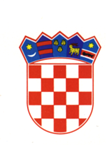  REPUBLIKA HRVATSKA  MINISTARSTVO REGIONALNOGA RAZVOJA  I FONDOVA EUROPSKE UNIJEPROGRAM POTICANJA PREKOGRANIČNE SURADNJE IZMEĐU HRVATSKE I BOSNE I HERCEGOVINE U SVRHU RAZVOJA LOKALNE ZAJEDNICESMJERNICE ZA PODNOSITELJE PROJEKTNIH PRIJEDLOGAZagreb, srpanj 2021. SADRŽAJ1.	UKRATKO O PROGRAMU	11.1.	Osnova za raspodjelu sredstava i odabir projekata za financiranje	11.2.	Ciljevi programa i prioriteti	11.3.	Raspodjela financijskih sredstava ministarstva	12.	PRAVILA JAVNOG POZIVA	12.1.	Uvjeti prihvatljivosti	22.1.1.	Prihvatljivi podnositelji projektnog prijedloga	22.1.2.	Područje provedbe projekta	32.1.3.	Provedbeno razdoblje	32.1.4.	Prihvatljive aktivnosti i tematska područja	32.1.5.	Prihvatljivi/neprihvatljivi troškovi	42.1.5.1.	Trošak izvođenja radova	62.1.5.2.	Trošak usluge nadzora gradnje	62.2.	Postupak podnošenja projektnog prijedloga	62.2.1.	Obrazac prijave za dodjelu financiranja	62.2.2.	Način podnošenja projektnog prijedloga	62.2.3.	Rok za podnošenje projektnog prijedloga	62.2.4.	Dodatne informacije	63.	POSTUPCI DODJELE SREDSTAVA	73.1.	Zaprimanje, otvaranje, administrativna provjera i provjera prihvatljivosti projektnih prijedloga	73.2.	Vrednovanje projektnih prijedloga	83.3.	Odabir projekata	84.	UGOVOR O FINANCIRANJU	84.1.	Obaveze Vodećeg partnera i Partnera i zaštitni mehanizmi	84.2.	Provedba projekta	95.	POPIS PRILOGA	10UKRATKO O PROGRAMU Osnova za raspodjelu sredstava i odabir projekata za financiranjeMinistarstvo regionalnoga razvoja i fondova Europske unije (u nastavku teksta: Ministarstvo) u okviru svoje nadležnosti putem Programa poticanja prekogranične suradnje između Hrvatske i Bosne i Hercegovine u svrhu razvoja lokalne zajednice (u nastavku teksta: Program) provodi mjere za povezivanje s Hrvatima u Bosni i Hercegovini, potporu njihovu povratku i ostanku te očuvanju njihove pune ravnopravnosti te pridonošenju gospodarskoj, socijalnoj i demografskoj revitalizaciji.  Ciljevi programa i prioriteti Program predstavlja podršku gospodarskoj i socijalnoj revitalizaciji područja koje su u skladu sa Zakonom o odnosima Republike Hrvatske s Hrvatima izvan Republike Hrvatske (NN 124/11, 16/12).Cilj je jačanje konkurentnosti i ostvarenje vlastitih razvojnih potencijala te brži gospodarski oporavak ovih područja, što je preduvjet za sprečavanje iseljavanja stanovništva, smanjenje negativnog demografskog trenda i održivi razvoj.Ovim programom Ministarstvo pomaže održivosti razvoja lokalne zajednice u smislu poboljšanja dostupnosti lokalne infrastrukture, prvenstveno opremanja, izgradnje, obnove i rekonstrukcije objekata kulturne, društvene, javne, socijalne, komunalne, gospodarske i okolišne infrastrukture. Raspodjela financijskih sredstava ministarstvaSredstva za provedbu Programa osiguravaju se u ,,Državnom proračunu Republike Hrvatske za 2021. godinu (Narodne novine, broj 135/20) u razdjelu 061, glava 05 Ministarstva regionalnoga razvoja i fondova Europske unije, program 2903 – Teritorijalna suradnja na aktivnosti A680050 – Program potpore Hrvatima u Bosni i Hercegovini u svrhu razvoja lokalne zajednice, u ukupnom iznosu od 5.000.000 kuna (slovima: petmilijunakuna).Ministarstvo zadržava pravo nedodjeljivanja svih raspoloživih sredstava.Prema javnom pozivu podnositelj projektnog prijedloga može podnijeti više projektnih prijedloga.Vrijednost financiranja Ministarstva, po Projektu iznosi od 50.000 kuna (slovima: pedesettisućakuna) do 300.000 kuna (slovima: tristotisućakuna) za prihvatljive aktivnosti iz točke 6.3. ovoga Poziva.PRAVILA JAVNOG POZIVAProjekt čini jedna ili više prihvatljivih aktivnosti koje provode Vodeći partner i Partner/i  u skladu s Prijavnim obrascem i Proračunom projekta.Projekt može biti i dio neke investicije koja se, kao jedna tehnička i tehnološka cjelina, provodi u provedbenom razdoblju.Na projektu mora sudjelovati minimalno jedan hrvatski i jedan bosanskohercegovački partner.Svi partneri popunjavaju potrebnu dokumentaciju projektnog prijedloga (Prijavni obrazac i Proračun projekta), koju Vodeći partner kao cjelokupnu dokumentaciju dostavlja na elektroničku adresu Ministarstva u skladu s uputama.Na jednom projektu može sudjelovati najviše pet projektnih partnera.Iznos financiranja projektnog prijedloga odnosno proračun projekta mora biti veći u korist svih partnera iz Bosne i Hercegovine.U smislu provedbe Programa, nakon što je donesena Odluka o odabiru projekta, podnositelji projektnog prijedloga dobivaju naziv „Vodeći partner“ i „Partner“ i odgovori su za suradnju sa projektnim partnerima kao i za realizaciju cjelokupnog projekta.Vodeći partner i Partner/i izravno su odgovorni za pripremu projektno-tehničke dokumentacije, provedbu i dovršetak Projekta u cijelosti. Uvjeti prihvatljivostiUvjeti prihvatljivosti odnose se na:Podnositelje projektnog prijedloga i njihove partnerePodručje provedbe projektaTrajanje projektaGrađevine i aktivnostiTroškovePrihvatljivi podnositelji projektnog prijedlogajedinice lokalne i regionalne (područne) samouprave (JLRS) i /ili javne ustanove i javna poduzeća čiji su JLRS osnivači Republike Hrvatske (Dubrovačko-neretvanska, Splitsko-dalmatinska, Šibensko-kninska, Zadarska, Ličko-senjska, Sisačko-moslavačka, Karlovačka, Brodsko-posavska, Vukovarsko-srijemska, Bjelovarsko-bilogorska, Požeško-slavonska, Osječko-baranjska i Zagrebačka županija).jedinice lokalne i regionalne (područne) samouprave (JLRS) i/ili javne ustanove i javna poduzeća čiji su JLRS osnivači Bosne i Hercegovine (Zapadnohercegovačka, Hercegbosanska, Posavska, Hercegovačko-neretvanska županija, Županija Središnja Bosna, Zeničko-dobojska županija, Tuzlanska županija, Sarajevska županija, Banja Luka, Derventa, Prijedor, Bosanski Brod i Brčko distrikt)pravne osobe neprofitne naravi registrirane na programskom području Republike Hrvatske i Bosne i Hercegovine.Podneseni projektni prijedlozi bit će isključeni iz postupka vrednovanja i odabira projekata, ukoliko Ministarstvo ima saznanja da je podnositelj projektnog prijedloga/partner: zbog neispunjena ugovorne obveze dužan vratiti sredstva dobivena od Ministarstva ili mu je naplaćeno jamstvo za izvršenje ugovornih obveza;dostavio netočne informacije zatražene od Ministarstva;pokušao doći do povjerljivih informacija ili pokušao utjecati na Povjerenstvo i službenike Ministarstva u postupku odabira;pravomoćno osuđen za prijevaru i korupciju, udruživanje za počinjenje kaznenih djela ili bilo koje druge nezakonite aktivnosti štetne za financijski interes Republike Hrvatske.Područje provedbe projektaPrihvatljiva područja provedbe su programska područja na teritoriju Republike Hrvatske (Dubrovačko-neretvanska, Splitsko-dalmatinska, Šibensko-kninska, Zadarska, Ličko-senjska, Sisačko-moslavačka, Karlovačka, Brodsko-posavska, Vukovarsko-srijemska, Bjelovarsko-bilogorska, Požeško-slavonska, Osječko-baranjska i Zagrebačka županija) te Bosne i Hercegovine (Zapadnohercegovačka, Hercegbosanska, Posavska, Hercegovačko-neretvanska županija, Županija Središnja Bosna, Zeničko-dobojska županija, Tuzlanska županija, Sarajevska županija, Banja Luka, Derventa, Prijedor, Bosanski brod i Brčko distrikt).Provedbeno razdobljeProjekt čine prihvatljive aktivnosti koje se provode na projektu u provedbenom razdoblju i u skladu s Ugovorom o financiranju (u nastavku teksta: Ugovor) sklopljenim između Ministarstva i Vodećeg partnera i Partnera.Provedbeno razdoblje prema Programu je razdoblje od 01/01/2021 do 31/12/2021. godine. Provedbu aktivnosti na projektu Vodeći partner i Partner/i moraju započeti u 2021. godini.Prihvatljive aktivnosti i tematska područjaCiljane skupineCiljane skupine moraju imati izravnu korist od projekta.Ciljana skupina je ukupno stanovništvo s područja prihvatljivih podnositelja, koje ima izravnu korist od provede projekta.Prihvatljive aktivnostiPrihvatljive aktivnosti su sve aktivnosti vezane uz upravljanje projektom, troškove promidžbe/vidljivosti projekta, opremanje, izgradnju, nadogradnju, rekonstrukciju, obnovu, modernizaciju i adaptaciju u prihvatljivom tematskom području.Prihvatljiva tematska područja ulaganjaPrihvatljive tematske kategorije:socijalna/društvena:predškolske građevine (jaslice, dječji vrtići, male škole)školske građevine (osnovne škole, srednje škole, visoke škole, specijalne škole, školsko-sportske dvorane i igrališta)domovi za starije i nemoćne osobegrađevine zdravstvene zaštite i socijalne zaštitejavna:građevine za zadovoljenje društvenih i kulturnih potreba (domovi kulture, društveni domovi, knjižnice, muzeji i slične građevine društvene namjene) dječja igrališta i igraoniceparkovi i trgovi u naseljimadruge građevine javne namjene (građevine javne uprave, sportske građevine, mrtvačnice, platoi i ograde oko groblja)komunalna:sekundarne (lokalne) vodovodne mreže za opskrbu pitkom vodom, uz uvjet da je sekundarna mreža spojena na vodoopskrbni sustav u funkcijisustavi oborinske i fekalne odvodnje malog promjera uz uvjet da je sustav spojen na glavnu kanalizacijsku mrežunerazvrstane ceste i ulica u naseljima (uključujući male mostove, odvodnju prometnica, potporne i zaštitne zidove, kružne tokove)nerazvrstane ceste izvan naseljaparkirališta, ugibališta i stajališta javnog prijevozanogostupi i biciklističke staze u/između naselja plinske mreže i niskonaponske mrežezaštita okoliša, energetska učinkovitost i obnovljivi izvori energije:sanacija klizišta i sprječavanje erozijejavna rasvjeta (proširenje mreže, zamjena postojeće rasvjete ekološki prihvatljivom)povećanje energetske učinkovitosti građevina (poboljšanje fizikalnih svojstava zgrade: vanjska ovojnica, zamjena otvora i krovišta; poboljšanje sustava grijanja i hlađenja; uređenje kotlovnica)punionice električnih vozilagospodarska:pristupne cesta do postojećih poslovnih zonakomunalna infrastruktura (vodovod, odvodnja, energetske i komunikacijske mreže) do postojeće poslovne zoneprenamjena građevina u vlasništvu podnositelja za obavljanje gospodarskih aktivnostigrađevine namijenjene promociji i plasmanu lokalnog područja (tržnice, etno i tematske kuće i sl.)infrastrukturne građevine u svrhu jačanja turističke ponude (šetnice, poučne staze, vidikovci, žičare, biciklističke staze izvan naselja, tematski parkovi, mala priobalna infrastruktura i sl.)kulturna:građevine za pružanje usluga u zajednici (muzej, knjižnica, kulturno-umjetnička društva i sl.)građevine sakralne namjene (crkva, kapela, samostan, pastoralni centar, caritas, župni ured i sl.)Prihvatljivi/neprihvatljivi troškoviPrilikom dodjele financiranja u obzir se mogu uzeti samo troškovi za koje se utvrdi da su prihvatljivi. Troškovi projekta iskazuju se u Proračun projekta (u nastavku teksta: Proračun projekta) koji predstavlja procjenu troškova i gornju granicu za prihvatljive troškove.Podatci navedeni u Proračunu projekta trebaju odgovarati podatcima navedenim u točki 3.1. Prijavnog obrasca.Prihvatljivim se smatraju troškovi koji su:neophodni za provođenje projekta i u skladu su s principima dobrog financijskog upravljanja, posebno u odnosu na novčane iznose i isplativost troškova,nastali tijekom provedbe projekta od strane izvoditelja radova/izvršitelja usluga, na temelju sklopljenih važećih ugovora s Vodećim partnerom i Partnerom/ima i u skladu s tehničkom dokumentacijom i troškovnikom radova,dostavljeni po situacijama/računima za stvarno izvedene radove/izvršene usluge,evidentirani u poslovnom izvješću i poreznoj dokumentaciji Vodećeg partnera i Partnera, uz uvjet da ih se može provjeriti, identificirati te potkrijepiti izvornim dokumentima.Prihvatljivim troškovima smatrat će se i troškovi nastali na nastavku već započetog projekta i to po situacijama koje su ispostavljene Vodećem partneru i Partneru/ima u provedbenom razdoblju.Prihvatljivi troškovi su:trošak upravljanja projektom;trošak promidžbe/vidljivosti projekta;trošak izrade projektno-tehničke dokumentacije (ukoliko isto nije jedini trošak projekta);troškovi opremanja;trošak izvođenja radova;trošak usluga nadzora gradnje.Neprihvatljivi troškovi su: dugovi ili naknade za gubitke ili dugovanja;dugovanja za kamate i rate odobrenih kredita;stavke već financirane iz drugih izvora;gubitci na tečajnim razlikama; trošak PDV-a;dugovi ili naknade za gubitke ili dugovanja;dugovanja za kamate i rate odobrenih kredita;stavke već financirane iz drugih izvora;gubitci na tečajnim razlikama;troškovi amortizacije;leasing;jamstva.Trošak izvođenja radova Trošak izvođenja radova čine ukupni izravni troškovi koji nastaju na provedbi projekta i u skladu su s Proračunom projekta.Specifikacija po vrstama aktivnosti/radova s predviđenim troškovima treba biti u cijelosti popunjena, odnosno predviđeni radovi trebaju biti specificirani po vrstama. Specifikacija aktivnosti/radova koja neće sadržavati razrađene troškove po vrstama aktivnosti/radova na projektu smatrat će se nepotpunom.Trošak usluge nadzora gradnje Vodeći partner i Partner/i obavezni su angažirati stručni nadzor građenja koji će nadzirati provedbu projekta, ukoliko je isto zakonom propisano.      Postupak podnošenja projektnog prijedloga    Obrazac prijave za dodjelu financiranjaPodnositelj projektnog prijedloga u prijavi za dodjelu financiranja mora isključivo koristiti obrasce priložene u ovim Smjernicama: Prilog 1 - Prijavni obrazac cjelovito popunjen, potpisan i ovjeren pečatom, dostavljen u elektroničkom obliku.  Prilog 2 - Proračun projekta detaljno i jasno popunjen, potpisan i ovjeren pečatom, dostavljen u elektroničkom obliku.Projektni prijedlog mora biti popunjen na hrvatskom jeziku. Projektni prijedlog treba popuniti u cijelosti, precizno i što jasnije kako bi se mogao pravilno vrednovati. Podnositelj projektnog prijedloga treba navesti dovoljno podataka kako bi projektni prijedlog bio jasan, posebno dio kojim se opisuje kako će se ostvariti cilj projekta, korist koja će iz njega proizaći i na koji je način to relevantno za ostvarenje ciljeva i prioritete Programa.Ministarstvo će pojašnjenje zatražiti samo u slučajevima kad dostupne informacije nisu jasne te nije moguće donijeti objektivnu odluku.  Način podnošenja projektnog prijedlogaProjektni prijedlog se dostavlja na elektroničku poštu Ministarstva regionalnoga razvoja i fondova Europske unije : RH-BIH@mrrfeu.hr Rok za podnošenje projektnog prijedlogaPodnositelji podnose projektni prijedlog od 20/07/2021. godine do najkasnije 20/08/2021. godine. Valjanim projektnim prijedlozima smatrat će se projektni prijedlozi dostavljeni na elektroničku adresu Ministarstva do 16:00 sati 20/08/2021. godine.Dodatne informacijeZa sva pitanja i informacije osobe za kontakt u Ministarstvu su:Stella Arneri, tel: +385 1 6400 609 , e-mail: stella.arneri@mrrfeu.hr  Kristina Vujević, tel: +385 1 6470 533, e-mail: kristina.vujevic@mrrfeu.hr Smjernice s prilozima (Prilog 1, Prilog 2) za podnositelje projektnog prijedloga dostupni su na mrežnoj stranici Ministarstva regionalnoga razvoja i fondova Europske unije www.razvoj.gov.hr pod nazivom JAVNI POZIV za financiranje projekata prema „Programu poticanja prekogranične suradnje između Hrvatske i Bosne i Hercegovine u svrhu razvoja lokalne zajednice“.POSTUPCI DODJELE SREDSTAVASvi pravovremeni projektni prijedlozi bit će pregledani te će se utvrditi njihova prihvatljivost. Svi prihvatljivi projektni prijedlozi bit će vrednovani od strane Povjerenstva za odabir projekata (u daljnjem tekstu: Povjerenstvo). Zaprimanje, otvaranje, administrativna provjera i provjera prihvatljivosti projektnih prijedlogaU postupku otvaranja projektnog prijedloga i administrativne provjere utvrdit će se udovoljavaju li pristigli projektni prijedlozi postavljenim administrativnim uvjetima i uvjetima prihvatljivosti. Utvrđuje se sljedeće:Pravodobnost projektnog prijedloga: projektni prijedlog koji nije dostavljen u roku bit će odbačen.Kompletnost projektnog prijedloga: projektni prijedlog koji nije dostavljen u skladu s uvjetima iz Priloga 1, Priloga 2 (nisu dostavljeni svi prilozi) bit će odbačen.Prihvatljivost projektnog prijedloga: projektni prijedlog koji ne udovoljava traženim uvjetima prihvatljivosti iz točke 2.1. bit će odbačen.Popunjenost projektnog prijedloga (Prilog 1, Prilog 2): projektni prijedlog koji sadrži nepotpuno ispunjene obrasce, ukoliko se radi o važnom podatku bit će odbačen.Ukoliko se radi o manjim nejasnoćama, Ministarstvo ima pravo zatražiti dopune i pojašnjenja. Ukoliko je neko pitanje u Prijavnom obrascu neprimjenjivo za predloženi projekt, obvezno ga označiti kraticom NP (nije primjenjivo).Svakom zaprimljenom projektnom prijedlogu dodijelit će se referentni broj koji podnositelj projektnog prijedloga/ Vodeći partner i Partner/i trebaju koristiti u daljnjoj korespondenciji s Ministarstvom.Povjerenstvo, nakon provedbe ovog postupka, sastavlja Izvješće o procjeni - Otvaranje, administrativna provjera i provjera prihvatljivosti. Popis svih zaprimljenih projektnih prijedloga s dodijeljenim referentnim brojevima, koji se upućuju u postupak vrednovanja, Ministarstvo će objaviti na svojoj službenoj mrežnoj stranici www.razvoj.gov.hr. Vrednovanje projektnih prijedlogaVrednovanje projektnih prijedloga u nadležnosti je Povjerenstva. U rad Povjerenstva mogu se, po potrebi, uključiti stručne osobe za koje predsjednik Povjerenstva utvrdi da je njihovo sudjelovanje neophodno pri obavljanju određenih zadaća Povjerenstva, ali bez prava odlučivanja.Povjerenstvo će razmotriti sve pristigle projektne prijedloge, a koji udovoljavaju uvjetima javnog poziva. Povjerenstvo će donijeti Odluku o raspodjeli sredstava za financiranje.Po objavi Odluke o raspodjeli sredstava, Ministarstvo potpisuje ugovor o financijskoj potpori za provedbu projekata, a kojim će se regulirati prava i obaveze davatelja i korisnika potpore.  Odabir projekataBroj projektnih prijedloga i iznos financiranja utvrđuju se ovisno o raspoloživim sredstvima Programa.Dodijeljena sredstva mogu biti jednaka ili manja od traženih.Ministrica donosi Odluku o odabiru projekata i potvrđuje iznos financiranja za svaki odabrani projekt.UGOVOR O FINANCIRANJUUgovorom se utvrđuje iznos odobrenih sredstava financiranja, uvjeti i način korištenja kao i sve ostale ključne obveze dionika.Odobreni iznos financiranja predstavlja najviši iznos kojim Ministarstvo može financirati Projekt u provedbenom razdoblju.Vodeći partner i Partner/i su dužni o svim promjenama u provedbi Ugovora pravovremeno obavijestiti Ministarstvo. Sve dopune ili izmjene Ugovora moraju se provesti kao pisani dodatci Ugovoru.   Obaveze Vodećeg partnera i Partnera i zaštitni mehanizmiNakon potpisivanja Ugovora, Vodeći partner i Partner/i dostavljaju Izjave u zatvorenoj omotnici koja na vanjskoj strani mora sadržavati puni naziv i adresu podnositelja projektnog prijedloga, preporučenom pošiljkom ili dostavom u pisarnicu Ministarstva, obvezno uz naznaku: Program poticanja prekogranične suradnje između Hrvatske i Bosne i Hercegovine u svrhu razvoja lokalne zajednice - NE OTVARATI, na adresu:Ministarstvo regionalnoga razvoja i fondova Europske unijeUprava za europsku teritorijalnu suradnjuMiramarska cesta 2210000 ZagrebIzjave o nepostojanju dvostrukog financiranja kojom odgovorna osoba Vodećeg partnera i partnera izjavljuje da aktivnosti uključene u Projekt i troškovi vezani uz iste ne podliježu dvostrukom financiranju iz drugih projekata, programa ili sustava financiranja iz javnih sredstava državnog proračuna Republike Hrvatske, Bosne i Hercegovine i proračuna Europske unije.Izjave da je građevina koja će se financirati koja će se financirati u sklopu projekta u vlasništvu: podnositelja projektnog prijedloga; pravnog subjekta čiji je osnivač podnositelj projektnog prijedloga; pravnog subjekta koji je u većinskom vlasništvu ili suvlasništvu podnositelja projektnog prijedloga.Izjave da su svi postupci javne nabave provedeni u skladu s zakonskim i podzakonskim propisima iz područja javne nabave.Konačni iznos financiranja utvrdit će se po ispostavi posljednjeg Zahtjeva za plaćanje/nadoknadu sredstava za izvedene radove/izvršene usluge u provedbenom razdoblju.Postotak financiranja Ministarstva ne može biti veći od traženog u točki 3.1.c) Prijavnog obrasca.    Provedba projektaUkoliko Vodeći partner i partner/i ne provede Projekt u skladu s Ugovorom preuzetim obvezama, Ministarstvo zadržava pravo obustave isplata i/ili raskid Ugovora. Ako Vodeći partner i Partner/i ne ispunjavaju uvjete iz Ugovora, udio Ministarstva može biti smanjen i/ili Ministarstvo može zatražiti cjelokupni ili djelomični povrat već isplaćenih sredstava ili naplatu bjanko zadužnice. Provedbeni ugovoriZa sve provedbene ugovore Vodeći Partner i partner/i moraju provesti postupak javne nabave u skladu s važećim Zakonom o javnoj nabavi i pravilima o transparentnosti i jednakom odnosu prema svim potencijalnim ugovarateljima, pri čemu se treba izbjegavati sukob interesa.NabavaNakon provedenog postupka nabave, a najkasnije uz prvi Zahtjev za plaćanje/nadoknadu sredstava Vodeći partner i Partner/i dostavljaju Ministarstvu potpisane i pečatom ovjerene Izjave da su svi postupci nabave za Projekt provedeni u skladu s važećim zakonskim i podzakonskim propisima iz područja javne nabave. Nakon zaprimljene obavijesti o provedenom postupku nabave i saznanja o mogućim uštedama, Ministarstvo može izvršiti preraspodjelu potencijalno neiskorištenih sredstva na projekte s Rezervne liste projekata.Dodatne informacijeU svakome trenutku provedbe Projekta Ministarstvo može zatražiti dodatne informacije od Vodećeg partner i partnera. Također, Vodeći partner i Partner/i mogu zatražiti od Ministarstva dodatna pojašnjenja o provedbi. PlaćanjeNakon što su ispunjeni uvjeti iz Ugovora, Ministarstvo obavlja plaćanje na račune Vodećeg partnera i Partnera prema dostavljenim Zahtjevima za plaćanje/nadoknadu sredstava za stvarno izvedene aktivnosti/ radove na Projektu.Uz svaki Zahtjev za plaćanje/nadoknadu sredstava Vodeći partner i Partner/i obavezni su dostaviti račun, izvadak o stanju i promjenama na transakcijskom računu kojim dokazuje da je za izvedene aktivnosti/radove na projektu izvršio plaćanje i fotodokumentaciju koja bilježi tijek izvršenja radova.Završno izvješćeZavršno izvješće mora biti na hrvatskom jeziku. Uz zadnji Zahtjev za plaćanje/nadoknadu sredstava, Vodeći partner i Partner/i obavezni su dostaviti popunjeni i ovjeren obrazac Završnog izvješća.NadzorMinistarstvo vrši redovni nadzor nad provedbom Projekta, a Vodeći partner i Partner/i obvezni su provoditi detaljni nadzor te osigurati stručni nadzor nad provedbom Projekta.Vodeći partner i Partner/i dužni su omogućiti predstavnicima Ministarstva uvid u svu dokumentaciju vezanu uz provođenje Projekta kao i kontrolu Projekta na terenu. Predstavnici Ministarstva obavljaju pregled Projekta na terenu. VidljivostZa dodijeljeno financiranje Vodeći partner i Partner/i dužni su osigurati javno informiranje o dodijeljenim sredstvima za provedbu Projekta i na taj način stvoriti njegovu prepoznatljivost u lokalnoj zajednici (primjerenom oznakom na financiranoj građevini, u izviješćima ili objavama koje proizlaze iz Projekta ili tijekom javnih događanja vezanih uz Projekt i slično).POPIS PRILOGAPrilog 1 Prijavni obrazac Prilog 2 Proračun projekta 